Рисунок (1 «а» класс, 1 «б» класс, 3 «а» класс, 3 «б» класс, 4 «а» класс, 4 «в» класс, 5 «а» класс, 5 «б» класс, 5 «в» класс  ) 
План дистанционной работы преподавателя Четверговой Светланы ВасильевныНазвание предпрофессиональной программы «Декоративно-прикладное творчество», «Живопись»День недели: вторник.  День недели: среда.  День недели: четверг.  ПредметКлассДата(день недели)Описание
Задание на дистанционное обучениеРесурсОбратная связьРисунок 1 «а» 1 «б»Вторник28.04.2020Тема: Рисунок фрукта, попытка передачи объема предмета шаровидной формы.
Выполнение задания рассчитано на 3 урока.Материалы: лист плотный гладкий формат А4, простой карандаш НВ, ластик.1-й урок. На столе располагается яблоко, устанавливается верхнебоковое освещение, рисующий находится на расстоянии 1-2 метров от стола.Сначала необходимо провести зрительный анализ формы и заметить следующую закономерность -  на любом теле вращения присутствуют: - Блик – это отражение источника света (окна, лампочки). Блик может быть с четким контуром на глянцевой поверхности и с размытым контуром на матовой поверхности.- Свет – освещенная часть, соответствует основному тону предмета.- Полутень – это переход между светом и тенью, плавная растяжка тона в соответствии с формой.- Тень собственная - это самая тёмная часть предмета, место на которое не попадает свет.- Тень падающая – тень от предмета. Эта тень обычно темнее тени собственной. Самая тёмная она под самим предметом, а к краям она обычно светлее.- Рефлекс - это отражение света в тени предмета. Рефлекс всегда темнее света.Данные понятия необходимо выучить!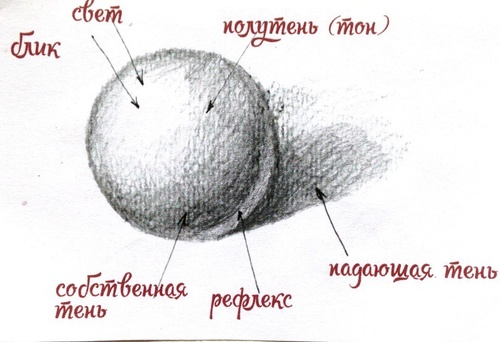 2-й урок.Компоновка яблока в формате листа. Зрительный центр располагается немного выше геометрического центра. Намечаем основные особенности формы. Двигаясь от света к тени начинаем штриховать яблоко. Штрихи наносим по форме предмета. Обучающиеся высылают фото каждого этапа работы над рисунком в ВК, сообщением в Viber, WhatsApp или на электронную почту. Получают рекомендации преподавателя.3-й урок. Продолжаем работать тоном, учитывая все нюансы формы. Нельзя бездумно закрашивать чёрным! Прищуриваемся на натуру и на свою работу, чтобы увидеть сходство в тоне.Домашнее задание: Нарисовать апельсин либо другой круглый фрукт, установив освещение с противоположной стороны.ЧетверговаСветлана Васильевнаhttps://vk.com/id35855246Viber, WhatsApp(узнать в личном сообщении)Рисунок 4 «в» Вторник21.04.2020Тема: Тематический натюрморт «Профессия» или «Хобби» Например, «Поход» (сапоги, рюкзак, термос и т.д.), «Художник» (палитра, краски, кисти, банка с водой, планшет и т.д.), «Строитель» (чемодан с инструментами, перчатки, каска …), «Швея», «Музыкант», «Косметолог», «Спортсмен» и т.д. Выполнение задания рассчитано на 6 уроков.Материалы: простой карандаш НВ, ластик, лист гладкого ватмана формата А3.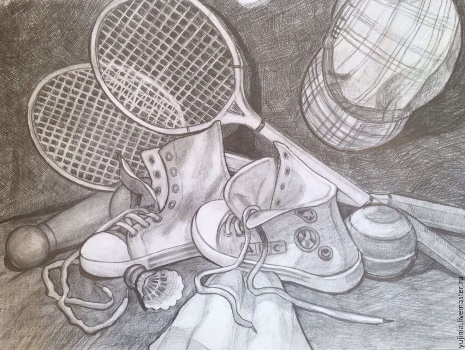 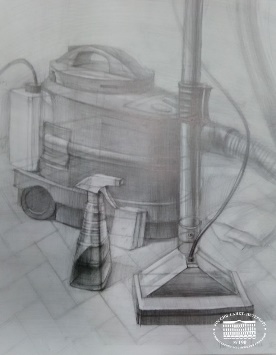 1-й урок. При помощи родителей или самостоятельно собрать выразительный натюрморт из предметов разной формы и размера на столе, стуле или полу. Установить верхнебоковое освещение.  Учащиеся при работе над натюрмортом должны иметь возможность отходить от своей работы и рассматривать её издалека для полноценного охвата взглядом всего рисунка. Рассмотрите предметы в натюрморте, обратите внимание на их конструкцию.Обучающиеся отправляют фото освещённой постановки с выбранного ракурса преподавателю и получают рекомендации.2-й урок. Поиск места и размера натюрморта в листе. Пользуйтесь цельным видением, прищуривайте глаза. Намечаем силуэты предметов. Обучающиеся отправляют фото этого этапа преподавателю. Оценивается проделанная работа. Обучающиеся получают рекомендации преподавателя.Домашнее задание: Зарисовка разрезанного апельсина с передачей материальности. Формат а5-А4, простой карандаш.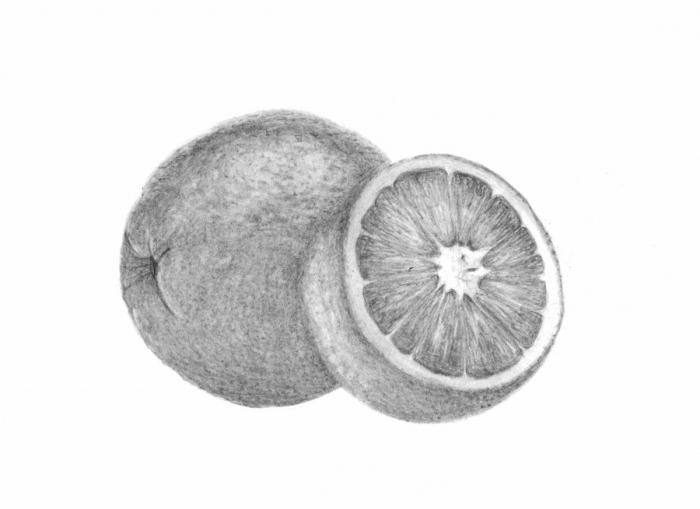 ЧетверговаСветлана Васильевнаhttps://vk.com/id35855246Viber, WhatsApp(узнать в личном сообщении)ПредметКлассДата(день недели)Описание
Задание на дистанционное обучениеРесурсОбратная связьРисунок 5 «а» 5 «б»Среда29.04.2020Тема: Рисунок фруктов мягким материалом. Выполнение задания рассчитано на 6 часов.Материалы: бумага для пастели либо акварельная формат А3, сангина. 1-й урок. Продолжаем постепенно набирать тоновые отношения в рисунке растушевкой и штрихом. Результат высылаем личным сообщением в ВК, в Viber, WhatsApp или на электронную почту. Получают рекомендации преподавателя.2-й урок.Завершающий этап – обобщение. Задача - собрать изображение в одно целое, для чего второстепенное необходимо подчинить главному. Опять провести работу над деталями, но уже в порядке их обобщения. Окончательно уточняется и пространственное решение. Оценивается проделанная работа. Обучающиеся получают рекомендации преподавателя.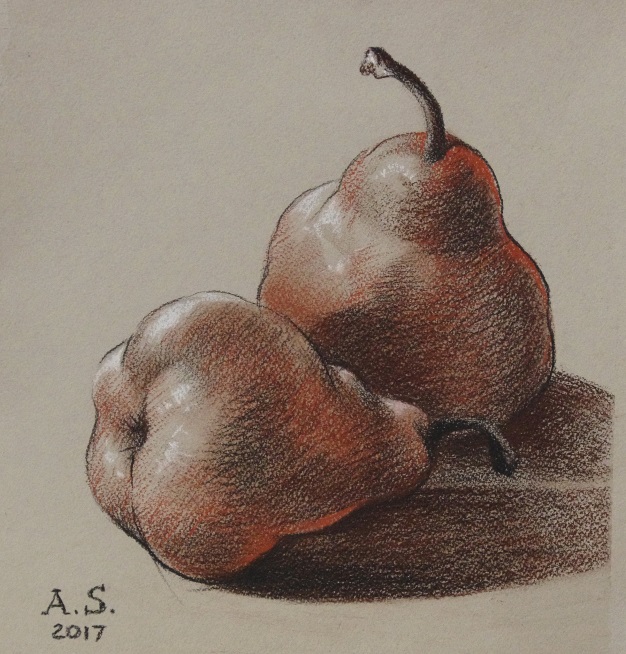 ЧетверговаСветлана Васильевнаhttps://vk.com/id35855246Viber, WhatsApp(узнать в личном сообщении)Рисунок 5 «в» Среда29.04.2020Тема: Тональный рисунок натюрморта повышенной сложности из трех предметов быта и драпировки со складками. Продолжение работы.Выполнение задания рассчитано на 14 уроков.Материалы: простой карандаш НВ, ластик, лист гладкого ватмана формата А2.1-й урок. Дальнейшее уточнение формы изображаемых тел, имеющих объёмность и рельефность. Обучающиеся отправляют фото этого этапа преподавателю. Оценивается проделанная работа. Обучающиеся получают рекомендации преподавателя.2-й урок. Продолжение работы над определением всех основных градаций светотени лёгкими штрихами. Обучающиеся отправляют фото этого этапа преподавателю. Оценивается проделанная работа. Обучающиеся получают рекомендации преподавателя.ЧетверговаСветлана Васильевнаhttps://vk.com/id35855246Viber, WhatsApp(узнать в личном сообщении)ПредметКлассДата(день недели)Описание
Задание на дистанционное обучениеРесурсОбратная связьРисунок 3 «а» Четверг30.04.2020Тема: Рисунок натюрморта  из нескольких книг . Выполнение задания рассчитано на 4  урока.Материалы: простой карандаш НВ, ластик, лист гладкого ватмана формата А3.1-й урок. Самостоятельно собрать натюрморт, состоящий из пары, тройки книг, лежащих под разным углом зрения к рисующему. Освещение верхнее боковое. Желательно, чтобы книги отличались по тону. Обучающиеся отправляют фото преподавателю и получают рекомендации.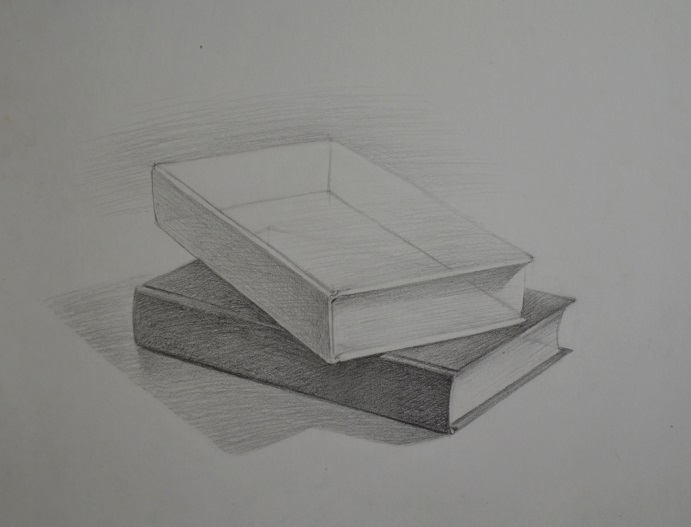 2-й урок. Компоновка изображения в листе. Соотношение предметов по объему друг к другу. Обучающиеся отправляют фото этого этапа преподавателю. Оценивается проделанная работа. Обучающиеся получают рекомендации преподавателя.ЧетверговаСветлана Васильевнаhttps://vk.com/id35855246Viber, WhatsApp(узнать в личном сообщении)Рисунок 3  «б» Четверг30.04.2020Тема: зарисовка прозрачного сосуда с водой. Выполнение задания рассчитано на 3 часа.Материалы: лист плотный гладкий формат А4, простой карандаш НВ, ластик.1-й урок. Самостоятельно собрать небольшой натюрморт из стакана (или другого прозрачного сосуда) наполненного наполовину водой. Натюрморт можно дополнить ложкой либо коктейльной трубочкой (по желанию). Освещение верхнее боковое. Компоновка изображения в листе. Обучающиеся отправляют фото данного этапа и получают рекомендации.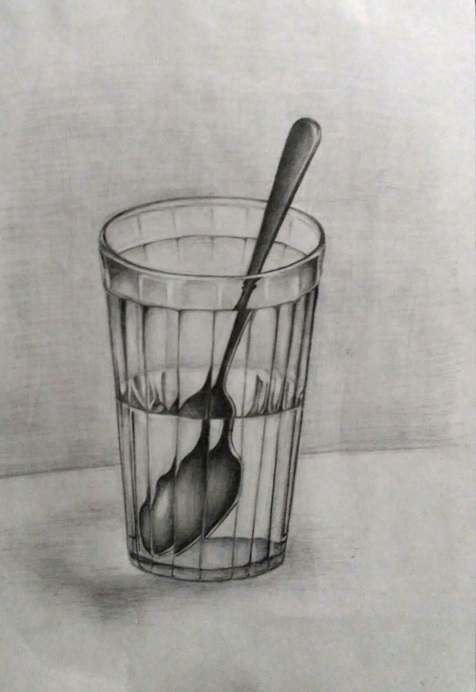 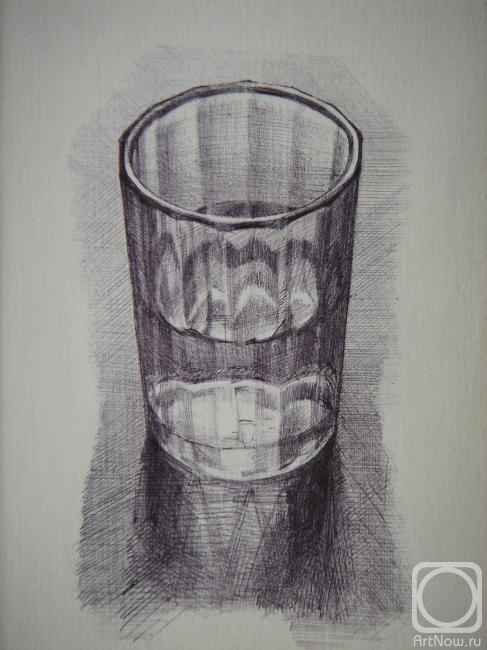 2-й урок. Линейное построение с учетом перспективы. Обучающиеся отправляют фото этого этапа преподавателю. Оценивается проделанная работа. Обучающиеся получают рекомендации преподавателя.3-й урок.Работа в тоне. Проработка деталей. Обобщение готовой работы. Обучающиеся отправляют фото этого этапа преподавателю. Оценивается проделанная работа. Обучающиеся получают рекомендации преподавателя.ЧетверговаСветлана Васильевнаhttps://vk.com/id35855246Viber, WhatsApp(узнать в личном сообщении)Рисунок 4 «а» Четверг23.04.2020Тема: Рисунок однотонной драпировки со складками. Выполнение задания рассчитано на 6 уроков.Материалы: простой карандаш НВ, ластик, лист гладкого ватмана формата А3.1-й урок. Линейное построение формы складок. Обучающиеся отправляют фото этого этапа преподавателю. Оценивается проделанная работа. Обучающиеся получают рекомендации преподавателя.2-й урок. Передача объема складок за счёт больших тональных отношений. Обучающиеся отправляют фото этого этапа преподавателю. Оценивается проделанная работа. Обучающиеся получают рекомендации преподавателя.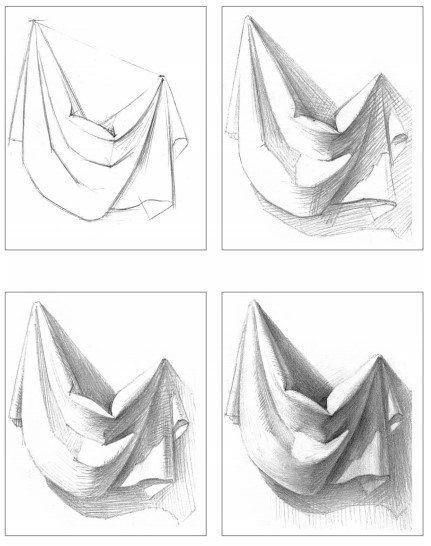 